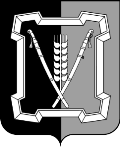 АДМИНИСТРАЦИЯ  КУРСКОГО  МУНИЦИПАЛЬНОГО  РАЙОНАСТАВРОПОЛЬСКОГО КРАЯП О С Т А Н О В Л Е Н И Е11 ноября 2014 г.	ст-ца Курская	№ 889О внесении изменений в  Порядок разработки, реализации и оценки эффективности муниципальных программ Курского муниципального района Ставропольского края, утвержденный  постановлением администрации Курского муниципального района Ставропольского края от 11 ноября 2013 года № 859В соответствии с Бюджетным кодексом Российской Федерации и в целях разработки, реализации и оценки эффективности муниципальных программ Курского муниципального района Ставропольского края, администрация Курского муниципального района Ставропольского края ПОСТАНОВЛЯЕТ:Внести  изменения в Порядок разработки, реализации и оценки эффективности муниципальных программ Курского муниципального района Ставропольского края (далее - Порядок),  утвержденный  постановлением  администрации Курского  муниципального  района  Ставропольского  края  от 11 ноября 2013 года № 859, изложив его в новой прилагаемой редакции.Глава администрации Курского муниципального района Ставропольского края 		                                                     С.И.Калашников		  			     ПОРЯДОКразработки, реализации и оценки эффективности муниципальных программ Курского муниципального района Ставропольского краяI. Общие положения1. Настоящий Порядок определяет правила принятия решений о разработке муниципальных программ Курского муниципального района Ставропольского края, правила формирования, реализации и оценки эффективности муниципальных  программ Курского муниципального района Ставропольского края, а также правила контроля за ходом их реализации.2. Муниципальная программа Курского муниципального района Ставропольского края - система мероприятий (взаимоувязанных по целям, задачам, срокам реализации и ресурсам) и инструментов, обеспечивающих в рамках реализации ключевых муниципальных функций достижение приоритетов и целей реализуемой в Ставропольском крае государственной политики в сфере социально-экономического развития Ставропольского края,  Курского муниципального района Ставропольского края  (далее - Программа).3. Программа включает в себя подпрограммы, содержащие, в том числе муниципальные программы, и отдельные мероприятия органов местного самоуправления Курского муниципального района Ставропольского края, направленные на достижение целей и решение задач Программы (далее - подпрограммы).4. Подпрограммы должны быть направлены на решение конкретных задач Программы. Включение подпрограмм в Программу осуществляется исходя из масштабности и сложности задач, решаемых в рамках реализации Программы.5. Разработка  и  реализация  Программы  осуществляются  органом  местного самоуправления Курского муниципального района Ставропольского края либо его структурным подразделением, определенным администрацией Курского муниципального района Ставропольского края, в качестве ответственного исполнителя Программы (далее - ответственный исполнитель), совместно с заинтересованными органами местного самоуправления Курского муниципального района Ставропольского края - соисполнителями Программы (далее - соисполнители).6. Проект Программы подлежит обязательному предварительному обсуждению на публичных слушаниях, в порядке, утвержденном советом Курского муниципального района Ставропольского края.7. Программа утверждается нормативным правовым актом администрации Курского муниципального района Ставропольского края. Внесение изменений в подпрограмму осуществляется путем внесения изменений в Программу.II. Решение о разработке Программы,ее разработка и утверждение8. Решение о разработке Программы принимается администрацией Курского муниципального района Ставропольского края путем принятия правового акта администрацией Курского муниципального района Ставропольского края об утверждении перечня Программ, планируемых к разработке (далее - перечень Программ).9. В перечне Программ обязательно указываются:наименования Программ;наименования ответственных исполнителей и соисполнителей;основные направления реализации Программ.10. Проект перечня Программ формируется отделом экономического и социального развития  администрации Курского муниципального района Ставропольского края по согласованию с Финансовым управлением администрации Курского муниципального района Ставропольского края (далее соответственно – отдел экономического и социального развития, Финансовое управление).11. Предложения о разработке Программы и о ее включении в перечень Программ, а также о внесении изменений в перечень Программ вносятся органом местного самоуправления Курского муниципального района Ставропольского края или его структурным подразделением, уполномоченным на проведение на территории  Курского муниципального района Ставропольского края государственной политики в установленной сфере деятельности, в отдел экономического и социального развития и Финансовое управление до 01 ноября года, предшествующего году, в котором планируется разработка и утверждение Программы либо внесение изменений в перечень Программ, подготовленные в соответствии с требованиями федеральных законов, отдельных решений Президента Российской Федерации и Правительства Российской Федерации, предусматривающих реализацию государственных программ субъектов Российской Федерации, а также во исполнение законов Ставропольского края, правовых актов Губернатора Ставропольского края и Правительства Ставропольского края, нормативных правовых актов  администрации Курского муниципального района Ставропольского края.12. Отдел экономического и социального развития и Финансовое управление в месячный срок со дня поступления предложений, указанных в пункте 11 настоящего Порядка, рассматривают такие предложения органами местного самоуправления Курского муниципального района  Ставропольского края или его структурного подразделения и подготавливают соответствующие обоснованные заключения о целесообразности разработки Программы и соответствии таких предложений бюджетному законодательству Российской Федерации.13. Принятие администрацией Курского муниципального района  Ставропольского края решений об утверждении перечня Программ и (или) о внесении в него изменений осуществляется в соответствии с настоящим Порядком до 01 февраля года, предшествующего очередному финансовому году.14. Разработка проекта Программы осуществляется ответственным исполнителем совместно с соисполнителями в соответствии с методическими указаниями по разработке и реализации Программ, которые утверждаются правовым  актом администрации Курского муниципального района Ставропольского края (далее - методические указания).15. Проект Программы подлежит обязательному согласованию с отделом экономического и социального развития, Финансовым управлением и Контрольно-счетным органом Курского муниципального района Ставропольского края (далее - Контрольно-счетный орган).Проект Программы, согласованный со всеми соисполнителями, направляется не позднее 01 апреля текущего года в отдел экономического и социального развития, Финансовое управление  и Контрольно-счетный орган на бумажном носителе и в электронном виде. В случае если у соисполнителя имеются замечания к проекту Программы, то они прилагаются к проекту Программы.Вместе с проектом Программы представляются материалы, содержащие подробное обоснование необходимых финансовых ресурсов по каждому мероприятию Программы с учетом прогнозируемого уровня инфляции, а также иных факторов в соответствии с нормативными правовыми актами Курского муниципального района Ставропольского края, регулирующими порядок составления проекта бюджета Курского муниципального района Ставропольского края (далее - местный бюджет) на очередной финансовый год и плановый период.    Отдел экономического и социального развития  проводит  экспертизу  проектов  Программ (изменений,  вносимых  в  Программы) на предмет их соответствия требованиям методических  указаний в части структуры и содержания Программ, в том числе на  предмет  соответствия  целей,  задач, целевых индикаторов и показателей Программ   целям,   задачам   и   показателям,  закрепленным  в  документах стратегического планирования, указанных в пункте 17 настоящего Порядка.Финансовое управление проводит экспертизу проектов Программ (изменений, вносимых в Программы) на предмет их соответствия бюджетному законодательству Российской Федерации, бюджетному законодательству Ставропольского края, бюджетному законодательству Курского муниципального района Ставропольского края.16. Программы, предлагаемые к финансированию за счет средств местного бюджета в очередном финансовом году и плановом периоде, а также изменения в ранее утвержденные Программы должны быть утверждены администрацией Курского муниципального района Ставропольского края не позднее 01 июля текущего года.Основные параметры Программ (цели, задачи, целевые индикаторы и показатели Программ, ожидаемые конечные результаты реализации Программ) (далее - основные параметры Программ) подлежат отражению в прогнозе социально-экономического развития Курского муниципального района Ставропольского края на очередной финансовый год и плановый период.III. Требования к содержанию Программы17. Формирование Программы осуществляется исходя из:целей социально-экономического развития Курского муниципального района Ставропольского края и показателей (индикаторов) их достижения в соответствии со Стратегией социально-экономического развития Курского муниципального района Ставропольского края  до 2020 года и на период до 2025 года, утвержденной решением Совета Курского муниципального района Ставропольского края от 25 апреля 2013 года № 49, Среднесрочным планом по реализации Стратегии социально-экономического развития Курского муниципального района Ставропольского края, утвержденного постановлением администрации Курского муниципального района Ставропольского края от 24 июля 2014 года № 580;наиболее полного охвата сфер социально-экономического развития  Курского муниципального района Ставропольского края с учетом использования средств местного бюджета;установления измеримых результатов реализации Программы (конечных и непосредственных результатов);интеграции регулятивных (правоустанавливающих, правоприменительных и контрольных) и финансовых (бюджетных, налоговых, имущественных и кредитных) мер для достижения целей Программы;наличия у ответственных исполнителей полномочий и ресурсов, необходимых и достаточных для достижения целей Программы;проведения регулярной оценки результативности и эффективности реализации Программы, в том числе внешней экспертизы, с привлечением независимых экспертов, оценки ее вклада в решение вопросов модернизации и инновационного развития экономики Курского муниципального района Ставропольского края с возможностью ее корректировки или досрочного прекращения, а также установления ответственности должностных лиц ответственных исполнителей в случае неэффективной реализации Программы.18. Программа должна содержать:1) паспорт Программы по форме, являющейся приложением к методическим указаниям;2) характеристику текущего состояния соответствующей сферы социально-экономического развития Курского муниципального района Ставропольского края и ее основные показатели;3) приоритеты и цели реализуемой в Ставропольском крае государственной политики в соответствующей сфере социально-экономического развития Курского муниципального района Ставропольского края, основные цели и задачи Программы, прогноз развития соответствующей сферы социально-экономического развития Курского муниципального района Ставропольского края и планируемые макроэкономические показатели реализации Программы;4) прогноз ожидаемых конечных результатов реализации Программы, характеризующих уровень и качество жизни населения Курского муниципального района Ставропольского края, целевое состояние (изменение состояния) социальной сферы, экономики, общественной безопасности, степени реализации других общественно значимых интересов и потребностей в соответствующей сфере;5) сроки реализации Программы, этапы реализации Программы (в случае необходимости) с указанием их сроков;6) перечень мероприятий Программы с указанием сроков их реализации и ожидаемых конечных результатов, а также характеристику мероприятий Программы в соответствии с требованиями методических указаний;7) описание мер муниципального регулирования в сфере реализации Программы, в том числе описание основных мер правового регулирования в соответствующей сфере реализации Программы, направленных на достижение целей и (или) ожидаемых конечных результатов Программы, с обоснованием основных положений необходимых нормативных правовых актов Курского муниципального района Ставропольского края и сроков их принятия;8) перечень целевых индикаторов и показателей Программы с расшифровкой их плановых значений по годам ее реализации, а также сведения о взаимосвязи мероприятий Программы и результатов их выполнения с целевыми индикаторами и показателями Программы;9) информацию о финансовом обеспечении Программы за счет средств местного бюджета, (с расшифровкой по главным распорядителям средств местного бюджета, подпрограммам, мероприятиям подпрограмм, а также по годам реализации Программы);10) анализ социальных, финансово-экономических и прочих рисков реализации Программы и описание мер управления этими рисками с целью минимизации их влияния на достижение целей Программы.19. Помимо сведений, указанных в пункте 18 настоящего Порядка, Программа может содержать:1) в случае оказания муниципальными учреждениями Курского муниципального района Ставропольского края и другими организациями, в которых размещается муниципальное задание (заказ), муниципальных услуг юридическим и (или) физическим лицам - прогноз сводных показателей муниципальных заданий (заказов) по годам реализации Программы;2) в случае участия в реализации Программы муниципальных образований поселений Курского района Ставропольского края - информацию о прогнозных расходах на реализацию Программы за счет бюджетов муниципальных образований поселений Курского района Ставропольского края;3) в случае участия в реализации Программы государственных внебюджетных фондов, муниципальных унитарных предприятий Ставропольского края, акционерных обществ с муниципальным участием  Курского муниципального района Ставропольского края, общественных, научных и иных организаций - соответствующую информацию, включая данные о прогнозных расходах указанных организаций на реализацию Программы;4) в случае предоставления субсидий из краевого бюджета бюджету Курского муниципального района Ставропольского края на реализацию муниципальных программ, направленных на достижение целей соответствующей Программы (далее - субсидии), - методику расчета и условия предоставления субсидии.20. Целевые индикаторы и показатели Программы должны количественно характеризовать ход ее реализации, решения основных задач и достижения целей Программы.21. В перечень целевых индикаторов и показателей Программы подлежат включению целевые индикаторы и показатели, значения которых:1) рассчитываются по методикам, утвержденным Правительством Российской Федерации или федеральным органом исполнительной власти;2) определяются на основе данных государственного (федерального) статистического наблюдения;3) рассчитываются по методикам, утвержденным Правительством Ставропольского края или администрацией Курского муниципального района Ставропольского края);4) рассчитываются по методикам, включенным в Программы в соответствии с требованиями методических указаний.22. Отражение в Программе расходов на ее реализацию осуществляется в соответствии с методическими указаниями.23. Оценка планируемой эффективности реализации Программы проводится ответственным исполнителем на этапе разработки проекта Программы и осуществляется в целях оценки планируемого вклада Программы в социально-экономическое развитие Курского муниципального района Ставропольского края.24. Обязательным условием оценки планируемой эффективности реализации Программы является успешное (полное) достижение запланированных на срок ее реализации целевых индикаторов и показателей Программы, а также мероприятий Программы в установленные сроки.Основными критериями оценки планируемой эффективности реализации Программы являются:критерии экономической эффективности реализации Программы, учитывающие оценку вклада Программы в экономическое развитие Курского муниципального  развития  Ставропольского  края  в  целом,  а  также оценку влияния ожидаемых конечных результатов реализации Программы на различные сферы экономики Курского муниципального Ставропольского края. При этом могут оцениваться как прямые (непосредственные) эффекты от реализации Программы, так и косвенные (внешние) эффекты от реализации Программы, возникающие в сопряженных секторах экономики Курском муниципальном районе  Ставропольского края;критерии социальной эффективности реализации Программы, учитывающие ожидаемый вклад Программы в социальное развитие  Курского муниципального района Ставропольского края, показатели которого не могут быть выражены в стоимостной оценке.IV. Финансовое обеспечение реализации Программы25. Финансовое обеспечение реализации Программы в части расходных обязательств Курского муниципального района Ставропольского края осуществляется за счет бюджетных ассигнований местного бюджета (далее - бюджетные ассигнования). Распределение бюджетных ассигнований на реализацию Программ (подпрограмм) утверждается решением Совета Курского муниципального района Ставропольского края о бюджете Курского муниципального района Ставропольского края на очередной финансовый год и плановый период.26. Планирование бюджетных ассигнований на реализацию Программы в очередном финансовом году и плановом периоде осуществляется в соответствии с нормативными правовыми актами Курского муниципального района Ставропольского края регулирующими порядок формирования проекта местного бюджета на очередной финансовый год и плановый период.27. Программа подлежит приведению в соответствие с решением Совета Курского муниципального района Ставропольского края о бюджете Курского муниципального района Ставропольского края на очередной финансовый год и плановый период не позднее 2 месяцев со дня вступления его в силу.При этом проект изменений, вносимых в Программу, в Контрольно-счетный орган на согласование не направляется.28. Мероприятия Программы, предусматривающие строительство и реконструкцию объектов капитального строительства, указываются без поадресного перечня объектов капитального строительства.Информация об объектах капитального строительства отражается в муниципальной адресной инвестиционной программе на очередной финансовый год и плановый период в соответствии с правилами ее формирования, утверждаемыми администрацией Курского муниципального района.V. Управление Программой и контроль за ее реализацией29. Реализация Программы осуществляется в соответствии с детальным планом-графиком реализации Программы.Детальный план-график реализации Программы ежегодно разрабатывается ответственным исполнителем в соответствии с методическими указаниями и утверждается правовым актом ответственного исполнителя по согласованию с соисполнителями и отделом экономического и социального развития до 15 декабря года, предшествующего очередному финансовому году, и направляется в отдел экономического и социального развития.30. Изменения в детальный план-график реализации Программы согласовываются ответственным исполнителем с соисполнителями и с отделом экономического и социального развития и в 10-дневный срок после их утверждения ответственным исполнителем направляются в отдел экономического развития.31. Текущее управление реализацией муниципальных программ и мероприятий, включенных в подпрограмму, и их реализация осуществляются в порядке, установленном администрацией Курского муниципального района.32. Ответственный исполнитель вправе по согласованию с соисполнителями принимать решение о внесении изменений в перечни мероприятий Программы, а также в соответствии с нормативными правовыми актами Курского муниципального района Ставропольского края - в объемы бюджетных ассигнований в пределах утвержденных лимитов бюджетных ассигнований на реализацию Программы в целом.Указанное решение принимается ответственным исполнителем при условии, что такие изменения не окажут влияния на основные параметры Программы и не приведут к снижению плановых значений целевых индикаторов и показателей Программы, а также к увеличению расходов местного бюджета на реализацию мероприятий Программы и сроков их исполнения.33. Внесение изменений в Программу, оказывающих влияние на основные параметры Программы, осуществляется в порядке, предусмотренном для утверждения Программ, с учетом особенностей, установленных пунктом 27 настоящего Порядка.34. В целях контроля за ходом реализации Программ отдел экономического и социального развития ежеквартально осуществляет мониторинг хода реализации Программ ответственными исполнителями и соисполнителями, порядок проведения которого определяется методическими указаниями (далее - мониторинг).Ответственный исполнитель представляет ежеквартально, в срок до 25-го числа месяца, следующего за отчетным кварталом, в отдел экономического и социального развития информацию, необходимую для проведения мониторинга.Соисполнители представляют в установленный срок ответственному исполнителю необходимую информацию для подготовки ответов на запросы отдела экономического и социального развития и Финансового управления, а также ежеквартально, в срок до 15-го числа месяца, следующего за отчетным кварталом, информацию, необходимую для проведения мониторинга.35. Финансовое управление представляет в отдел экономического и социального развития информацию, необходимую для проведения мониторинга в части финансового обеспечения Программ.36. Результаты мониторинга направляются отделом экономического и социального развития главе администрации Курского муниципального района Ставропольского края до 15-го числа второго месяца, следующего за отчетным кварталом.37. Годовой отчет о ходе реализации Программы (далее - годовой отчет) в соответствии с методическими указаниями подготавливается ответственным исполнителем совместно с соисполнителями до 01 марта года, следующего за отчетным, и направляется им главе администрации Курского муниципального района Ставропольского края, а также в отдел экономического и социального развития.38. Годовой отчет должен содержать:1) результаты, достигнутые за отчетный период реализации Программы;2) перечень мероприятий Программы, выполненных и не выполненных в установленные сроки (с указанием причин такого невыполнения);3) анализ рисков, повлиявших на ход реализации Программы;4) сведения об использовании бюджетных ассигнований и иных средств на выполнение мероприятий Программы;5) информацию об изменениях, внесенных в Программу;6) иную информацию, предусмотренную методическими указаниями.39. При необходимости в соответствии с поручениями главы администрации Курского муниципального района Ставропольского края ответственные исполнители готовят информацию о ходе реализации Программ в течение текущего года, которая заслушивается на заседании администрации Курского муниципального района Ставропольского края.40. Финансовое управление в срок до 01 марта года, следующего за отчетным годом, представляет в отдел экономического и социального развития информацию о кассовых расходах краевого бюджета на реализацию Программ.41. Подготовка сводного годового отчета о ходе реализации Программ проводится отделом экономического и социального развития на основании годовых отчетов в порядке, предусмотренном методическими указаниями.Отдел экономического и социального развития ежегодно до 15 апреля года, следующего за отчетным, подготавливает и направляет главе администрации Курского муниципального района Ставропольского края и в Финансовое управление сводный годовой отчет о ходе реализации Программ, который должен содержать:1) сведения о результатах реализации Программ за отчетный год;2) сведения о степени соответствия запланированных и достигнутых значений целевых индикаторов и показателей Программ за отчетный год;3) сведения о выполнении расходных обязательств Курского муниципального района Ставропольского края, связанных с реализацией Программ;4) оценку деятельности ответственных исполнителей в части, касающейся хода реализации соответствующих Программ;5) при необходимости - предложения об изменении форм и методов управления ходом реализации Программ, о сокращении (увеличении) финансирования Программ и (или) досрочном прекращении выполнения отдельных мероприятий Программ или Программ в целом.42. Финансовое управление ежегодно, в срок до 01 мая года, следующего за отчетным, проводит оценку эффективности реализации Программ в соответствии с методикой оценки эффективности реализации Программ, утверждаемой администрацией Курского муниципального района Ставропольского края (далее - оценка эффективности реализации Программ), и вносит результаты оценки эффективности реализации Программ для рассмотрения на заседании администрации Курского муниципального района Ставропольского края.43. Оценка эффективности реализации Программы основывается на сопоставлении достигнутых результатов Программы с расходами, направленными на ее реализацию, и проводится по следующим критериям:1) степень достижения целей и решения задач подпрограмм и Программы в целом;2) степень соответствия фактических расходов местного бюджета их запланированному уровню;3) степень выполнения муниципальных программ, включенных в подпрограммы, и мероприятий Программы.44. После рассмотрения результатов оценки эффективности реализации Программ администрация Курского муниципального района Ставропольского края по предложению Финансового управления может принять решение о сокращении на очередной финансовый год и плановый период объемов бюджетных ассигнований и (или) о досрочном прекращении реализации отдельных мероприятий Программ или Программ в целом, начиная с очередного финансового года.45. Годовой отчет подлежит размещению на официальном сайте ответственного исполнителя, а также на официальном сайте администрации Курского муниципального района Ставропольского края в информационно-телекоммуникационной сети Интернет.Сводный годовой отчет о ходе реализации Программ подлежит размещению на официальном сайте администрации Курского муниципального района Ставропольского края в информационно-телекоммуникационной сети Интернет.                 УТВЕРЖДЕНпостановлением администрацииКурского муниципального районаСтавропольского краяот  11 ноября 2014 г.  № 889